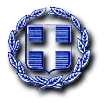 ΟΡΘΗ ΕΠΑΝΑΛΗΨΗ                  ΕΛΛΗΝΙΚΗ ΔΗΜΟΚΡΑΤΙΑ	Ραφήνα, 14-9-2020ΝΟΜΟΣ ΑΤΤΙΚΗΣ	Αρ. Πρωτ.: 14391ΔΗΜΟΣ ΡΑΦΗΝΑΣ-ΠΙΚΕΡΜΙΟΥ		ΠΡΟΣ: ΜΕΛΗ ΟΙΚΟΝΟΜΙΚΗΣΤαχ. Δ/νση: Αραφηνίδων Αλών 12	  	ΕΠΙΤΡΟΠΗΣΤαχ. Κωδ.: 19009 Ραφήνα                                    Fax:  22940-23481                                                                           ΠΡΟΣΚΛΗΣΗ ΣΕ ΣΥΝΕΔΡΙΑΣΗΑΡ. 42Η Πρόεδρος της Οικονομικής Επιτροπής του Δήμου Ραφήνας - Πικερμίου, σας καλεί σε διά περιφοράς συνεδρίαση της Οικονομικής Επιτροπής την Παρασκευή 18 Σεπτεμβρίου 2020 και από ώρα 10 π.μ. έως 11 π.μ.  με ενημέρωση των μελών διά τηλεφώνου, προκειμένου να συζητηθούν και να ληφθούν αποφάσεις για τα παρακάτω θέματα: Λήψη απόφασης περί ανάθεσης σε πληρεξούσιους δικηγόρους της εκπροσώπησης του Δημάρχου ενώπιον του Ανακριτή και σύνταξης απολογητικού υπομνήματος και περί έγκρισης αμοιβών.Λήψη απόφασης περί ανάθεσης σε πληρεξούσιο δικηγόρο της εκπροσώπησης πρώην Αντιδημάρχου ενώπιον του Ανακριτή και σύνταξης απολογητικού υπομνήματος και περί έγκρισης αμοιβής.Λήψη απόφασης περί διαγραφής χρεών από τους χρηματικούς καταλόγους.Λήψη απόφασης περί διαγραφής χρεών βάσει του Ν. 4647/2019.Λήψη απόφασης περί διαγραφής προσαυξήσεων λόγω διαρροής.Η ΠΡΟΕΔΡΟΣ                                                 ΤΣΕΒΑ -ΜΗΛΑ ΔΗΜΗΤΡΑ